NAME OF ACTIVITY: Youth Program on Energy Conservation Techniques in Day-to-Day LifeCATEGORY: Youth ProgramORGANISING UNIT: Petroleum Conservation Research AssociationDATE: 2 SEPTEMBER 2022TIME: 2 pm onwardsVENUE: Room Number 16NAME OF THE RESOURCE PERSON: Government of India Initiative.  NUMBER OF PARTICIPANTS: 30BRIEF DESCRIPTION OF THE EVENT: Petroleum Conservation Research Association is an organisation established in India in 1978, under the aegis of the Ministry of Petroleum and Natural Gas of Government of India that is engaged in promoting energy efficiency in various sectors of the economy. Its mission is – 1) To formulate strategies and promote measures for accelerating the conservation of petroleum products leading to environment protection, energy security and sustainable development.2) To create awareness among the masses about the importance, benefits and methods of conserving petroleum products & clean environment by enhancing information and capacity building.3) To promote research, development and deployment efforts aimed at petroleum conservation & environment protection, support & facilitate efforts for the adoption and dissemination of fuel-efficient technologies and substitution of petroleum products with alternate fuels and renewable.4) To establish synergistic institutional linkages at the national & international levels in the areas of petroleum conservation & environmental protection.5) To provide training and technical advisory services, designed to achieve economy & efficiency in the use of petroleum products for a cleaner environment.6) To function as a think tank to the Government of India, for proposing policies and strategies on petroleum conservation and environment protection, to reduce excessive dependence on oil.PROGRAMME OUTCOME:This Youth Program inculcated values in the students to Save Fuel, Save Money and Save the Environment i.e. Energy Conservation Techniques in Day to day-to-day life. The students learned about how to protect the environment, how to conserve petroleum and its importance in our everyday life. The students learned about the various strategies about petroleum conservation, sustainable development and how to conserve energy in order to safeguard the environment. GEO-TAGGED PHOTOGRAPHS: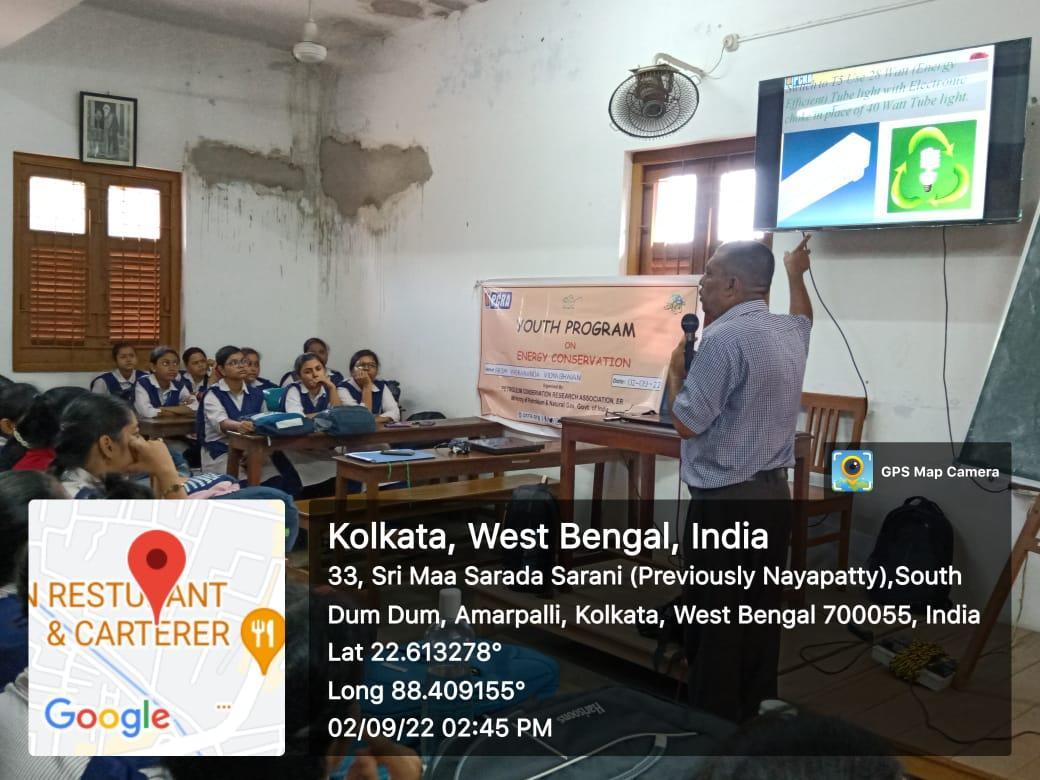 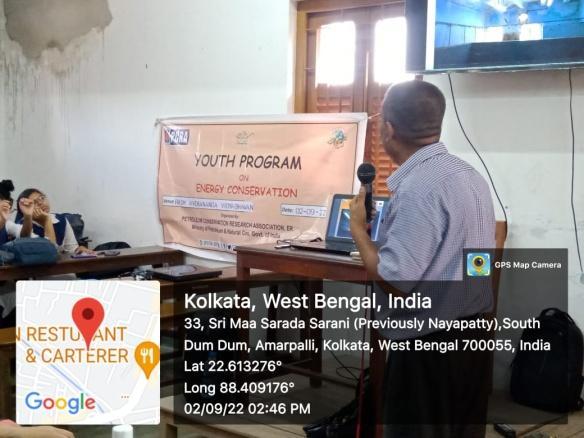 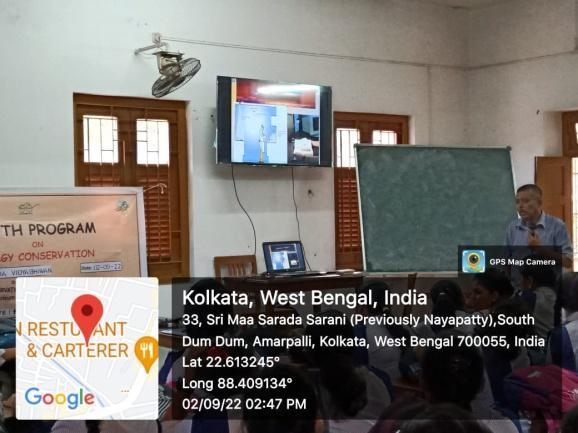 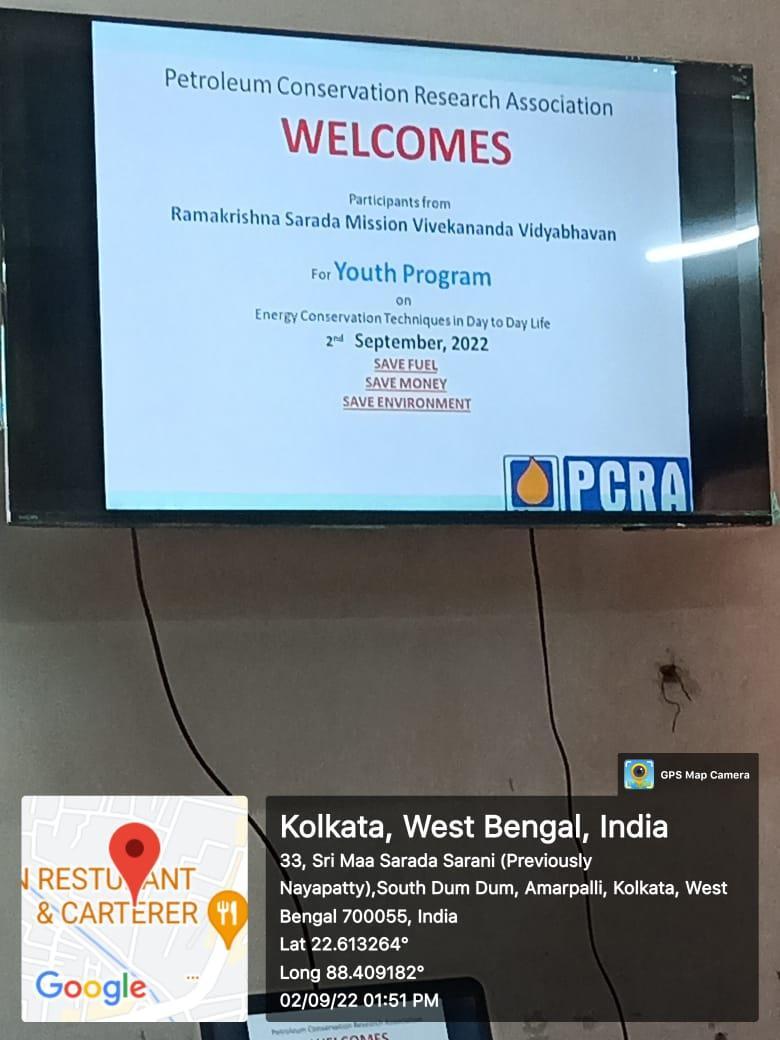 